Załącznik Nr 1  do uchwały Nr XVIII/78/20 Rady Gminy Czermin z dnia  30 stycznia  2020 r.Pouczenie: Niniejsza deklaracja stanowi podstawę do wystawienia tytułu wykonawczego, zgodnie z przepisami ustawy 
z dnia 17 czerwca 1966 roku o postępowaniu egzekucyjnym w administracji (Dz. U. z 2019 r., poz. 1438 ze  zm ).OBOWIĄZEK INFORMACYJNYZgodnie z art. 13 ust. 1 i ust. 2 Rozporządzenia Parlamentu Europejskiego i Rady (UE) 2016/679 z dnia 27 kwietnia 2016 r. w sprawie ochrony osób fizycznych w związku z przetwarzaniem danych osobowych i w sprawie swobodnego przepływu takich danych oraz uchylenia dyrektywy 95/46/WE (określane jako „RODO”) informuję, iż: 1. Administratorem Pani/Pana danych osobowych jest Wójt gminy Czermin, z siedzibą w Urzędzie Urząd gminy w Czerminie, Czermin 47, 63-304 Czermin, tel. 062 7416 031, e-mail ugczermin@wlkp.pl2. W Urzędzie Gminy w Czerminie funkcję Inspektora Ochrony Danych powierzono Kancelarii Prawnej Leśny i Wspólnicy,  z inspektorem można kontaktować się poprzez e-mail: iod@lesny.com.pl3. Państwa dane osobowe będą przetwarzane w celu realizacji zadań publicznych zgodnie z art. 6 ust. 1 lit. c RODO (tj. przetwarzanie jest niezbędne do wypełnienia obowiązku prawnego ciążącego na administratorze) i art. 6 ust. 1 lit. e RODO (tj. przetwarzanie jest niezbędne do wykonania zadania realizowanego w interesie publicznym lub w ramach sprawowania władzy publicznej powierzonej administratorowi) z zakresu administracji samorządowej lub administracji rządowej nałożonych ustawą z dnia 13 września 1996r. o utrzymaniu czystości i porządku w gminach (tekst jedn. Dz. U. z 2017r. poz. 1289, z późn. zm.).4. Odbiorcami danych są podmioty określone w przepisach prawa lub inne podmioty na podstawie stosownych umów zawartych z gminą Czermin, świadczące usługi np. w zakresie gospodarowania odpadami komunalnymi, świadczące obsługę informatyczną czy prawną.5. Dane osobowe nie będą przekazywane do państwa trzeciego/organizacji międzynarodowej.6. Dane po zrealizowaniu celu, dla którego zostały zebrane, będą przetwarzane do celów archiwalnych i przechowywane przez okres niezbędny do zrealizowania przepisów dotyczących archiwizowania danych przez Administratora.7. W zakresie swoich danych osobowych ma Pani/Pan prawo żądania: dostępu do danych, sprostowania danych, a także prawo żądania wniesienia sprzeciwu wobec ich przetwarzania, usunięcia, ograniczenia przetwarzania, przenoszenia danych jeśli jest możliwe i na zasadach wynikających z RODO.8. Każda osoba ma prawo wniesienia skargi do Prezesa Urzędu Ochrony Danych Osobowych jeśli uzna, że przetwarzanie jej danych osobowych odbywa się niezgodnie z przepisami.9. Podanie danych osobowych jest obowiązkowe. Jest Pani/Pan zobowiązana/y do ich podania. Niepodanie danych osobowych będzie skutkowało wezwaniem do ich uzupełnienia, a w przypadku nieuzupełnienia pozostawieniem wniosku bez rozpoznania.10. Dane nie będą podlegały zautomatyzowanemu podejmowaniu decyzji dotyczących Pani/Pana danych osobowych, w tym profilowaniu.					………………………………………………………………							PodpisDEKLARACJA O WYSOKOŚCI OPŁATY ZA GOSPODAROWANIE ODPADAMI KOMUNALNYMI DLA NIERUCHOMOŚCI ZAMIESZKAŁEJDEKLARACJA O WYSOKOŚCI OPŁATY ZA GOSPODAROWANIE ODPADAMI KOMUNALNYMI DLA NIERUCHOMOŚCI ZAMIESZKAŁEJPodstawa prawna:Ustawa z dnia 13 września 1996r. o utrzymaniu czystości i porządku w gminach (Dz.U. z 2019 r., poz. 2010 )Składający:Formularz przeznaczony jest dla właścicieli nieruchomości, współwłaścicieli, użytkowników wieczystych oraz jednostek organizacyjnych i osób posiadających nieruchomość w zarządzie lub użytkowaniu, a także innych podmiotów władających nieruchomością. Miejsce składania deklaracji:Urząd Gminy Czermin, Czermin 47, 63-304 CzerminTermin składania14 dni od dnia zamieszkania na danej nieruchomości pierwszego mieszkańca a w przypadku zmiany danych będących podstawą ustalenia wysokości należnej opłaty za zagospodarowanie odpadami komunalnymi w terminie do 10 dnia miesiąca następującego po miesiącu, w którym nastąpiła zmiana.Obowiązek złożenia deklaracji(proszę zaznaczyć stawiając znak „X” w odpowiednim polu)Obowiązek złożenia deklaracji(proszę zaznaczyć stawiając znak „X” w odpowiednim polu)pierwsza deklaracja od ................................................. (DD-MM-RR)nowa deklaracja  po zmianie danych od .................................................................. (DD-MM-RR)korekta deklaracji od .................................................... (DD-MM-RR)pierwsza deklaracja od ................................................. (DD-MM-RR)nowa deklaracja  po zmianie danych od .................................................................. (DD-MM-RR)korekta deklaracji od .................................................... (DD-MM-RR)Podmiot zobowiązany do złożenia deklaracji(proszę zaznaczyć stawiając znak „X” w odpowiednim polu)      Właściciel      Współwłaściciel      Użytkownik wieczysty      Jednostka organizacyjna lub osoba posiadająca nieruchomości w zarządzie lub użytkowaniu        Inny podmiot władający nieruchomością       Podmiot prowadzący 1-osobową działalność gospodarczą w budynku mieszkalnym.Dane Składającego deklaracjęDane Składającego deklaracjęDane Składającego deklaracjęDane Składającego deklarację               Rodzaj składającego (zaznaczyć stawiając znak „X” w odpowiednim polu)               Rodzaj składającego (zaznaczyć stawiając znak „X” w odpowiednim polu)               Rodzaj składającego (zaznaczyć stawiając znak „X” w odpowiednim polu)               Rodzaj składającego (zaznaczyć stawiając znak „X” w odpowiednim polu)        osoba fizyczna                        osoba prawna                  jednostka organizacyjna nieposiadająca            osobowości prawnej        osoba fizyczna                        osoba prawna                  jednostka organizacyjna nieposiadająca            osobowości prawnej        osoba fizyczna                        osoba prawna                  jednostka organizacyjna nieposiadająca            osobowości prawnej        osoba fizyczna                        osoba prawna                  jednostka organizacyjna nieposiadająca            osobowości prawnejImię i nazwisko/Pełna nazwaImię i nazwisko/Pełna nazwaImię i nazwisko/Pełna nazwaImię i nazwisko/Pełna nazwaNIP
_ _ _ _ _ _ _ _ _ _NIP
_ _ _ _ _ _ _ _ _ _Pesel_ _ _ _ _ _ _ _ _ _ _Pesel_ _ _ _ _ _ _ _ _ _ _KrajWojewództwoPowiatGminaMiejscowośćUlicaNr domuNr lokaluPocztaPocztaKod pocztowyNr telefonuAdres nieruchomości, na której powstają odpady komunalneAdres nieruchomości, na której powstają odpady komunalneAdres nieruchomości, na której powstają odpady komunalneMiejscowośćNr budynkuNr lokaluKod pocztowy63-304PocztaCZERMINPocztaCZERMINNumer działki ewidencyjnej: ....................... ark. mapy ..............    (podać w przypadku braku nr budynku)Numer działki ewidencyjnej: ....................... ark. mapy ..............    (podać w przypadku braku nr budynku)Numer działki ewidencyjnej: ....................... ark. mapy ..............    (podać w przypadku braku nr budynku)Adres do korespondencji – jeśli jest inny niż adres nieruchomości z  tabeli CAdres do korespondencji – jeśli jest inny niż adres nieruchomości z  tabeli CAdres do korespondencji – jeśli jest inny niż adres nieruchomości z  tabeli CAdres do korespondencji – jeśli jest inny niż adres nieruchomości z  tabeli CKrajWojewództwoPowiatGmina MiejscowośćUlicaNr domuNr lokaluPocztaPocztaKod pocztowyNr telefonuInformacja  dotycząca posiadania kompostownika przydomowego
(dotyczy tylko wlaścicieli nieruchomości zabudowanych budynkami mieszkalnymi jednorodzinnymi – zaznaczyć właściwy kwadrat)  Informacja  dotycząca posiadania kompostownika przydomowego
(dotyczy tylko wlaścicieli nieruchomości zabudowanych budynkami mieszkalnymi jednorodzinnymi – zaznaczyć właściwy kwadrat)  Informacja  dotycząca posiadania kompostownika przydomowego
(dotyczy tylko wlaścicieli nieruchomości zabudowanych budynkami mieszkalnymi jednorodzinnymi – zaznaczyć właściwy kwadrat)  Informacja  dotycząca posiadania kompostownika przydomowego
(dotyczy tylko wlaścicieli nieruchomości zabudowanych budynkami mieszkalnymi jednorodzinnymi – zaznaczyć właściwy kwadrat)            Na nieruchomości wskazanej w części D:    posiadam kompostownik przydomowy, w którym kompostuje się bioodpady stanowiące      odpady komunalne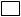    nie posiadam kompostownika przydomowego          Na nieruchomości wskazanej w części D:    posiadam kompostownik przydomowy, w którym kompostuje się bioodpady stanowiące      odpady komunalne   nie posiadam kompostownika przydomowego          Na nieruchomości wskazanej w części D:    posiadam kompostownik przydomowy, w którym kompostuje się bioodpady stanowiące      odpady komunalne   nie posiadam kompostownika przydomowego          Na nieruchomości wskazanej w części D:    posiadam kompostownik przydomowy, w którym kompostuje się bioodpady stanowiące      odpady komunalne   nie posiadam kompostownika przydomowegoWYSOKOŚĆ OPŁATY ZA GOSPODAROWANIE ODPADAMI  WYSOKOŚĆ OPŁATY ZA GOSPODAROWANIE ODPADAMI  WYSOKOŚĆ OPŁATY ZA GOSPODAROWANIE ODPADAMI  WYSOKOŚĆ OPŁATY ZA GOSPODAROWANIE ODPADAMI  Stawka opłaty za gospodarowanie odpadami komunalnymiIlość osób zamieszkujących nieruchomośćZwolnienie z części opłaty za posiadany kompostownikWysokość opłaty za gospodarowanie odpadami… zł/os… x … zł… zł… złH . Podpis składającego deklaracjęOświadczam, że podane przeze mnie dane są zgodne ze stanem faktycznym i prawnym      ………………………………….                           …………………………………...........................................         miejscowość i data                                                                                                                          czytelny podpis  